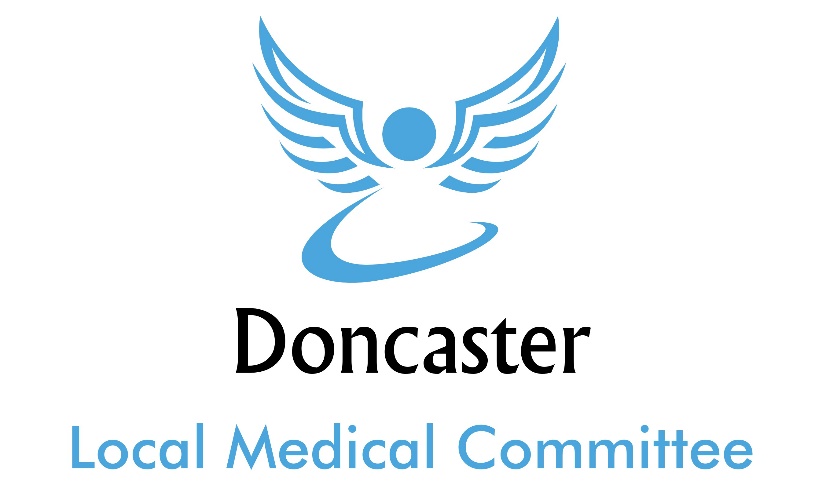 Website Cookie NoticeCreated		May 2020Use of CookiesOur website uses cookies to distinguish you from other users of our website. This helps us to provide you with a good experience when you browse our website and also allows us to improve our site. By continuing to browse this site, you are agreeing to our use of cookies. 
A cookie is a small file of letters and numbers that we store on your browser or the hard drive of your computer if you agree. Cookies contain information that is transferred to your computer’s hard drive.            
 
You block cookies by activating the setting on your browser that allows you to refuse the setting of all or some cookies. However, if you use your browser settings to block all cookies (including essential cookies) you may not be able to access all or parts of our site.  Further information on deleting or controlling cookies is available at  www.AboutCookies.org. 
 
We use the following cookies: Strictly necessary cookies. These are cookies that are required for the operation of our website. Analytical/performance cookies. They allow us to recognise and count the number of visitors and to see how visitors move around our website when they are using it. This helps us to improve the way our website works, for example, by ensuring that users are finding what they are looking for easily. Functionality cookies. These are used to recognise you when you return to our website. This enables us to personalise our content for you, greet you by name and remember your preferences (for example, your choice of language or region). Targeting cookies. These cookies record your visit to our website, the pages you have visited and the links you have followed. We will use this information to make our website and the advertising displayed on it more relevant to your interests. We may also share this information with third parties for this purpose. There are a total of six cookies interacting with our Website: If you have logged in to our website, we use some session cookies to remember who you are and to allow you to access secure areas of the site:  How do I control my cookies?You should be aware that any preferences will be lost if you delete cookies and many websites will not work properly or you will lose some functionality. We do not recommend turning cookies off when using our Website for these reasons.Most browsers accept cookies automatically, but you can alter the settings of your browser to erase cookies or prevent automatic acceptance if you prefer. Generally you have the option to see what cookies you’ve got and delete them individually, block third party cookies or cookies from particular sites, accept all cookies, to be notified when a cookie is issued or reject all cookies. Visit the ‘options’ or ‘preferences’ menu on your browser to change settings, and check the following links for more browser-specific information.Cookie settings in Internet Explorer
Cookie settings in Firefox
Cookie settings in Chrome
Cookie settings in SafariType     Reason for use  Google   We collect anonymous information about all Website visitors in order to understand how the Website is being used and this helps us improve your user experience. We also embed the Select Language and Google Maps widgets in our website.  These are Google products that require data tracking to function.  For more information please visit //www.google.com/analytics/learn/privacy.html  Session Cookies These cookies allow you to proceed through many pages of the site quickly and easily without having to authenticate when accessing each new area you visit. Without these cookies the website will not function correctly. Persistent Cookies These cookies help govern access to the site and are needed for the login process, subscription information and the timeout function. Without these cookies you will not be able to access the site and will be redirected to a page requiring you to turn cookies on.  Cookie Script These cookies allow us to use the free cookie pop up code from Cookie Script.  Using this we can warn you about the cookies on our website and give you the option to turn them on or off. 